Кроссворд по химии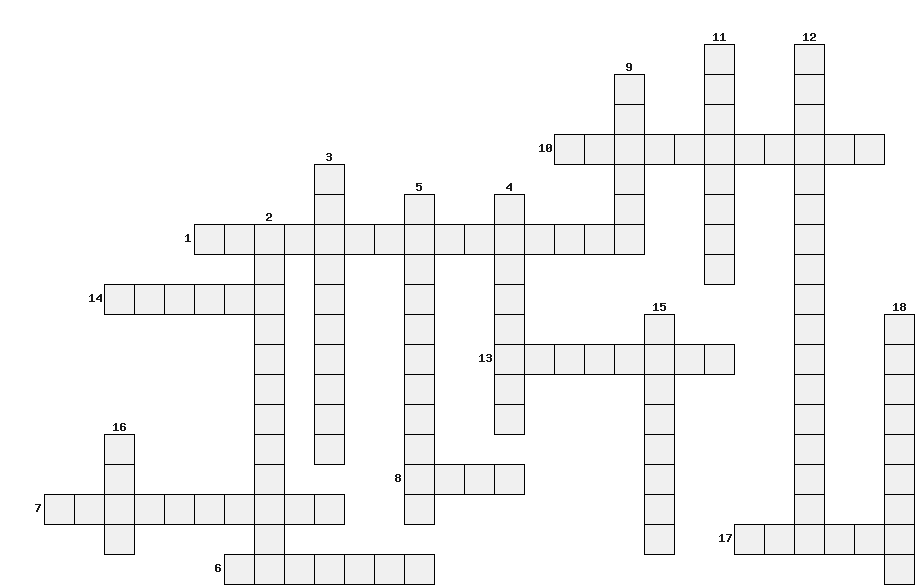 ВопросыИз какой смолы выделяют фенолКаким спиртом является глюкозаВ присутствии какой кислоты получают глюкозуКак называется органическое вещество содержащее функциональную группу СОНВ состав какой кислоты входят вещества рибоза и дезоксирибозаКто повторно получил глицеринКакая кислота содержится в крапиве, хвое ели, муравьях и т.д.Как называется органическое соединение в состав которого входит азотВ присутствии какой кислоты получают глюкозу Какую смолу получают при взаимодействии метанола с карбамидом Как называется водный раствор метанола 40% Какое вещество используется как взрывчатое, идея производства бездымного порока Крахмал легко подвергается… Кто впервые получил фенол Для производства каких напитков применяют глюкозу Как называются сложные эфиры карбоновых кислот и глицерина Назовите ядовитое наркотическое вещество Из чего чаще всего получают крахмалОтветыКаменноугольнаяМногоатомныеПентановаяАльдегидНуклеиноваяЖеврельМуравьинаяАминСерная Карбамидную Формалин Тринитроцеллюлоза ГидролизБертло Алкоголь Жиры Этанол Картофель